AIR FORCE SCHOOL BAMRAULIANNUAL SPLITUP OF SYLLABUSACADEMIC SESSION 2023-24CLASSES :- I A,B,C								Subject :- Hindi 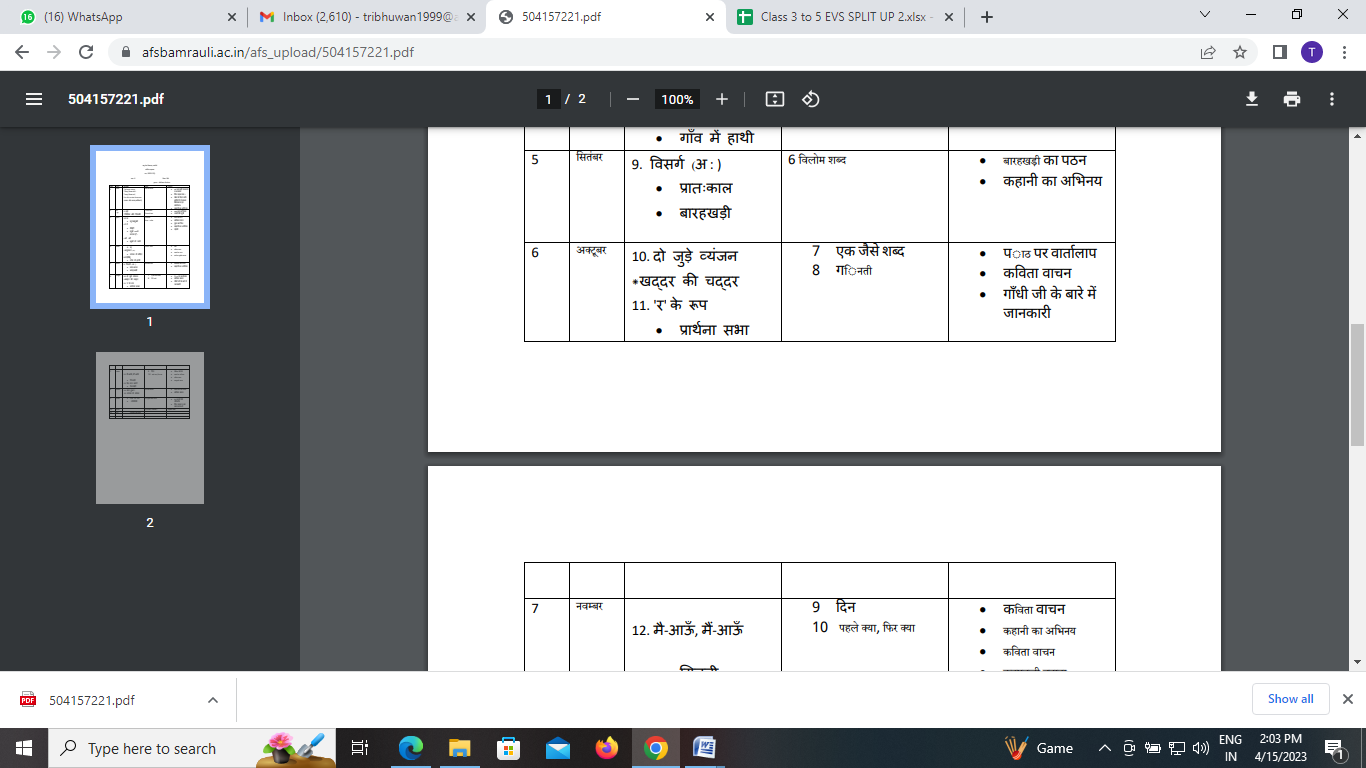 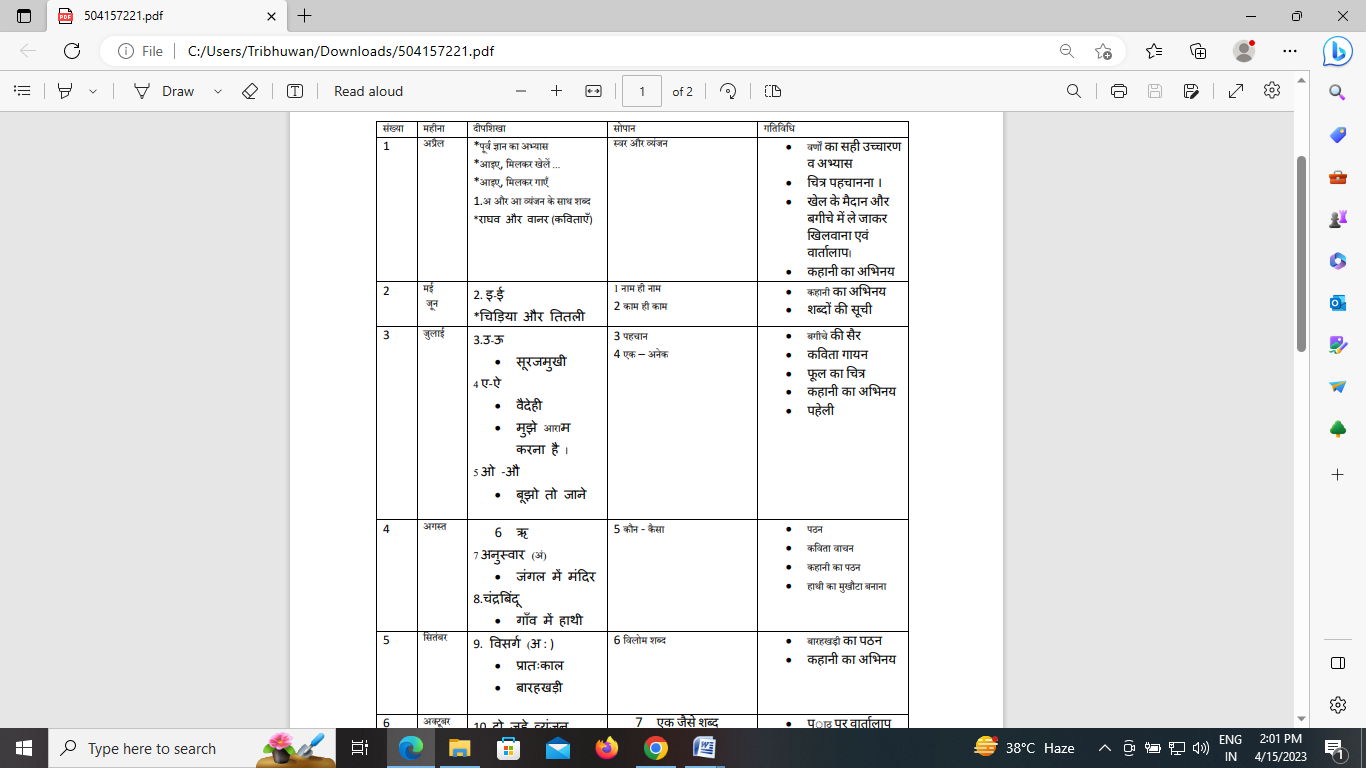 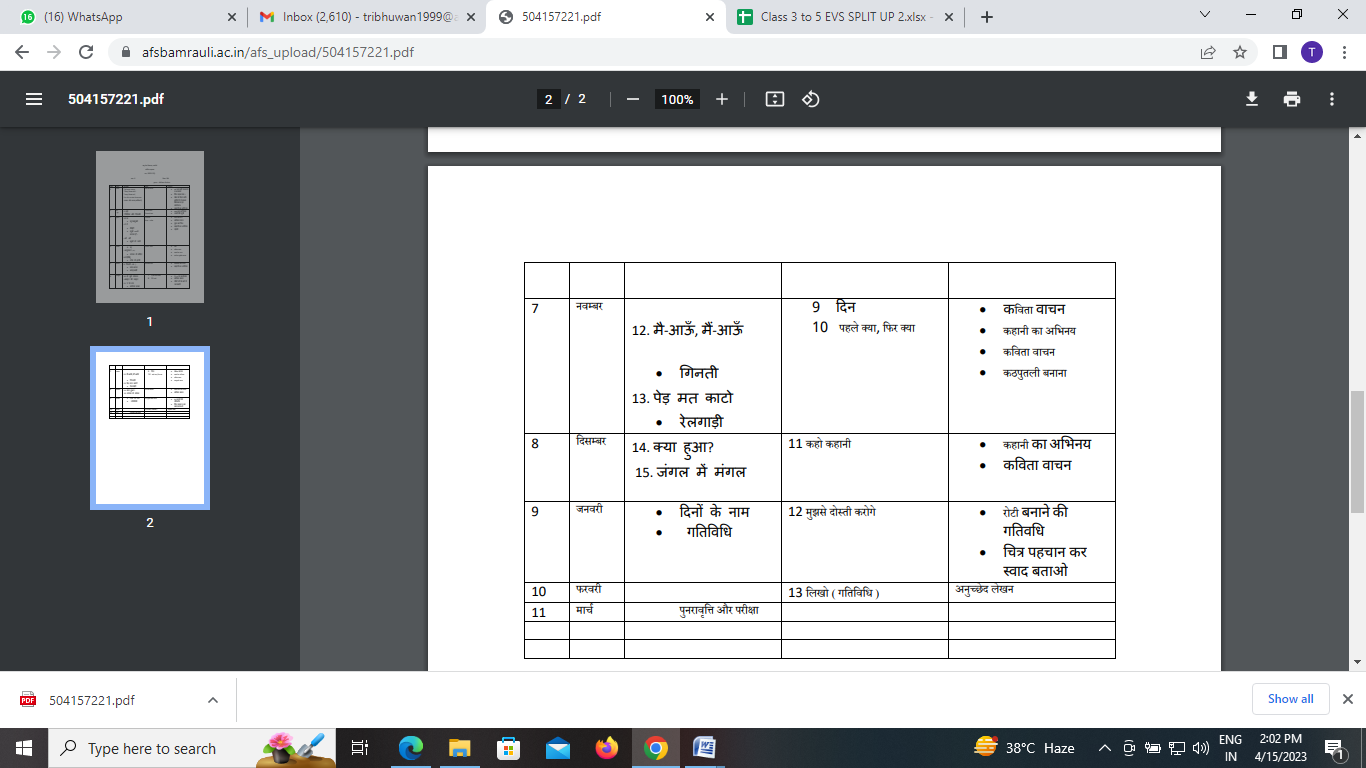 